PREA Audit Site Review Checklist: 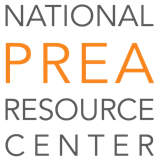 Juvenile FacilitiesFacility Name:This PREA Audit Site Review Checklist is meant to be used in conjunction with the PREA Audit Site Review Instructions for Juvenile Facilities.Observations:Testing of Critical Functions:SignagePREA Audit NoticesIssue(s) Identified (e.g., unable to observe, issues with readability, accessibility, consistency, and/or placement):  Yes  NoNote location(s) and any issue(s), and/or additional significant information gathered through observations:Access to Outside Emotional Support ServicesIssue(s) Identified (e.g., unable to observe, issues with readability, accessibility, consistency, and/or placement):  Yes  NoNote location(s) and any issue(s), and/or additional significant information gathered through observations:How to Report Sexual Abuse and/or Sexual Harassment (External/Internal Reporting Methods)Issue(s) Identified (e.g., unable to observe, issues with readability, accessibility, consistency, and/or placement):  Yes  NoNote location(s) and any issue(s), and/or additional significant information gathered through observations:Civil Immigration (if applicable)Issue(s) Identified (e.g., unable to observe, issues with readability, accessibility, consistency, and/or placement):  Yes  No  N/A if the facility never holds confined persons detained for civil immigration purposes Note location(s) and any issue(s), and/or additional significant information gathered through observations:Third Party ReportingIssue(s) Identified (e.g., unable to observe, issues with readability, accessibility, consistency, and/or placement):  Yes  NoNote location(s) and any issue(s), and/or additional significant information gathered through observations:Other PREA SignageIssue(s) Identified (e.g., unable to observe, issues with readability, accessibility, consistency, and/or placement):  Yes  NoNote location(s) and any issue(s), and/or additional significant information gathered through observations:Supervision PracticesIssue(s) Identified (e.g., unable to observe, issues with understaffing, overcrowding, poor line of sight):  Yes  NoNote location(s) and any issue(s), and/or additional significant information gathered through observations:Cross-gender Viewing & SearchesIssue(s) Identified (e.g., unable to observe, issues with cross-gender announcement, placement of mirrors, cameras/electronic monitoring):  Yes  NoNote location(s) and any issue(s), and/or additional significant information gathered through observations:Note location(s) and any issue(s), and/or additional significant information gathered through observations:Note location(s) and any issue(s), and/or additional significant information gathered through observations:Note location(s) and any issue(s), and/or additional significant information gathered through observations:Records StorageIssue(s) Identified (e.g., unable to observe, access to secure information):  Yes  NoNote any issue(s) and/or additional significant information gathered through observations:Processes for Sending and Receiving Mail (Mail Dropboxes/Mailroom)Issue(s) Identified (e.g., unable to observe, accessibility of writing instruments, accessibility of drop boxes/receptacles/lockbox)  Yes  NoNote any issue(s) and/or additional critical observations:IntakeAble to observe an actual intake or mock demo per site review instructions:  Yes (check all that apply)	  PREA Information	  PREA Risk Screening  No (i.e., barriers to testing) PREA InformationIssues Identified:  Yes  NoBriefly describe your process for testing (or barriers to testing), and note any issue(s) and/or additional significant information gathered through testing:PREA Risk ScreeningIssues Identified:  Yes  NoBriefly describe your process for testing (or barriers to testing), and note any issue(s) and/or additional significant information gathered through testing:Internal Reporting Methods Able to test per site review instructions:  Yes  No (i.e., barriers to testing)Issues Identified:  Yes  NoBriefly describe your process for testing (or barriers to testing), and note any issue(s) and/or additional significant information gathered through testing:External Reporting MethodsAble to test per site review instructions:  Yes  No (i.e., barriers to testing)Issues Identified:  Yes  NoBriefly describe your process for testing (or barriers to testing), and note any issue(s) and/or additional significant information gathered through testing:Staff ReportingAble to test per site review instructions:  Yes  No (i.e., barriers to testing)Issues Identified:  Yes  NoBriefly describe your process for testing (or barriers to testing), and note any issue(s) and/or additional significant information gathered through testing: Third-Party ReportingAble to test per site review instructions:  Yes  No (i.e., barriers to testing)Issues Identified:  Yes  NoBriefly describe your process for testing (or barriers to testing), and note any issue(s) and/or additional significant information gathered through testing:Access to Outside Emotional Support ServicesAble to test per site review instructions:  Yes  No (i.e., barriers to testing)Issues Identified:  Yes  NoBriefly describe your process for testing (or barriers to testing), and note any issue(s) and/or additional significant information gathered through testing:Comprehensive PREA EducationAble to test per site review instructions:  Yes  No (i.e., barriers to testing)Issues Identified:  Yes  NoBriefly describe your process for testing (or barriers to testing), and note any issue(s) and/or additional significant information gathered through testing:Interpretation ServicesAble to test per site review instructions:  Yes  No (i.e., barriers to testing)Issues Identified:  Yes  NoBriefly describe your process for testing (or barriers to testing), and note any issue(s) and/or additional significant information gathered through testing: